          							Załącznik nr 2 do zapytania ofertowego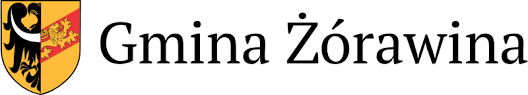 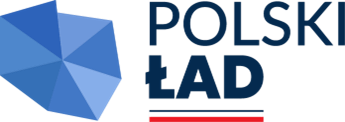 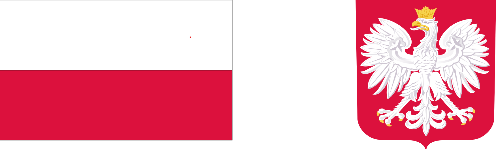 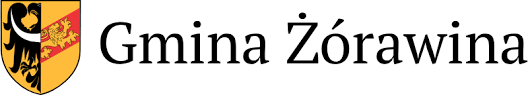 Inwestycja „Renowacja wnętrza wraz z konserwacją polichromii kościoła św. Trójcy w Żórawinie” 
uzyskała dotację Gminy Żórawina dofinansowaną 
ze środków Rządowego Funduszu Polski Ład w ramach Rządowego Programu Odbudowy Zabytków Wykaz prac konserwatorskichW związku ze złożoną ofertą w postępowaniu o udzielenie zamówienia pn.: 
„Renowacja wnętrza wraz z konserwacją polichromii kościoła św. Trójcy w Żórawinie”Oświadczam/y, że zrealizowałem/liśmy w ciągu ostatnich 5 lat, następujące zadania o wartości przynajmniej 2 000 000,00 zł brutto każde, w których zakres wchodziły jednocześnie prace konserwatorskie przy polichromiach ściennych oraz elementach kamiennych w obiekcie wpisanym do rejestru zabytków:Oświadczam/y, że zrealizowałem/liśmy następujące zadania polegające na konserwacji polichromii ściennej: Łączna ilość m2 poddanych konserwacji: ………………….........................., dn. .........................	        .........................................................................      Miejscowość, data					      Podpis osób uprawnionych do składania oświadczeń      woli w imieniu Wykonawcy oraz pieczątka / pieczątkiW celu potwierdzenia powyższych informacji  Oferent obowiązkowo załącza potwierdzenia wykonania usług w formie np. protokołów odbioru, zaświadczeń urzędowych, listów rekomendacyjnych podpisanych przez inwestoraZałączniki do wykazu prac konserwatorskich:…..........................…..........................…………………..…………………..…………………..WYKONAWCA:(pełna nazwa i adres przedsiębiorstwa)Lp.Nazwa ZadaniaWartość brutto zrealizowanych pracMiejsce wykonania i Podmiot na rzecz którego były wykonane praceData zakończenia zadania1234Lp.ZadanieIlość m2Miejsce wykonania ipodmiot, na rzecz którego była wykonana robotaData zakończenia zadania12345678